Chaper 10 Notes – State PatternMotivating ExampleSuppose we have a Context that can have different states and is expected to respond to different requests. However, the actual response to a request depends on the state. A natural approach is:The State pattern can be useful here. The State pattern is applicable when:An object's behavior depends on its state, and it must change its behavior at run-time depending on that state.Operations have large, multipart conditional statements that depend on the object's state. The State pattern puts each branch of the conditional in a separate class.The State pattern creates a separate State class for each state that encapsulates state specific data and behaviors. Thus, we take a situation as shown on the left and turn it into the design shown on the right.The State Pattern, “allows an object to alter its behavior when its internal state changes. The object will appear to change classes.” [GOF, p.305]How does it alter its behavior when an internal state changes? An object is composed with an abstract state object. A change of state means that the object is composed with a different subclass which implements the behaviors differently. Thus, behaviors are altered.How does the object appear to change classes? You ask the Context the same question at different times and get possible different answers. Thus, it is not the “same” Context it appears to have changed (classes).One important consideration is to ask how does the state get changed? There are two approaches:ExampleSuppose we have a Customer who can purchase Products. Customers start with Bronze status and pay full price for products until they reach a cumulative purchase total of $5000. Then, they achieve Silver status and receive a 10% discount on purchases until they reach a cumulative total of $10,000. Then, they achieve Gold status and receive a 20% discount on purchases.Dependent States – States handle transitions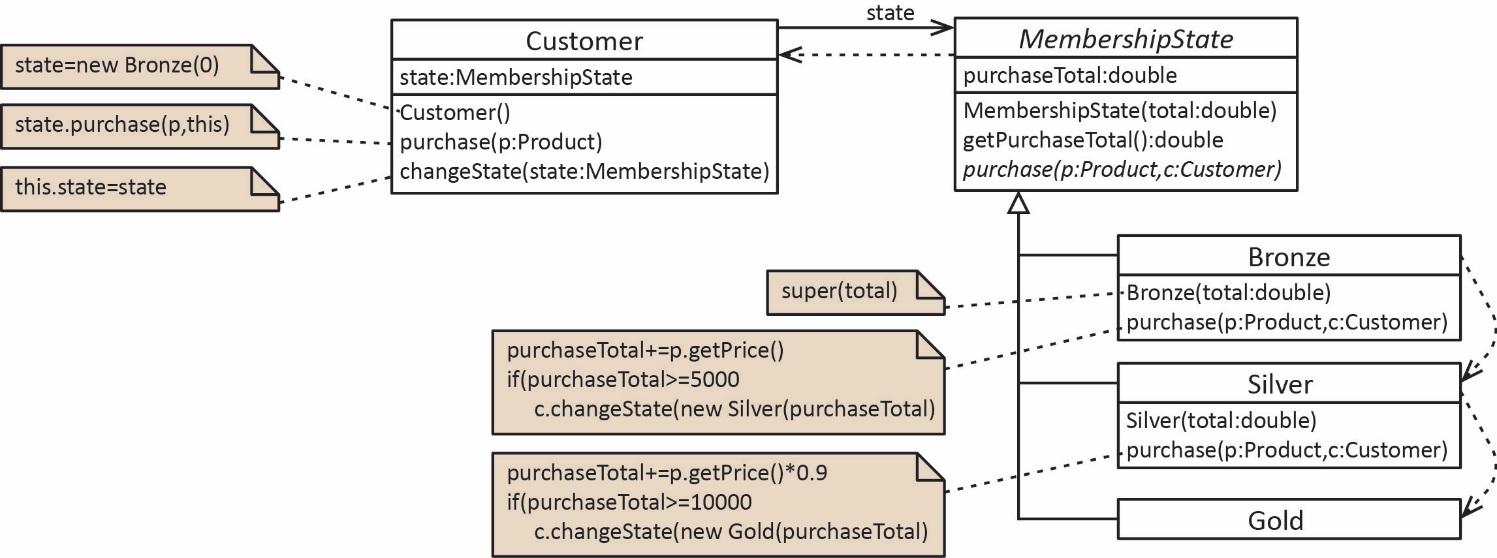 Independent States – States handle transitions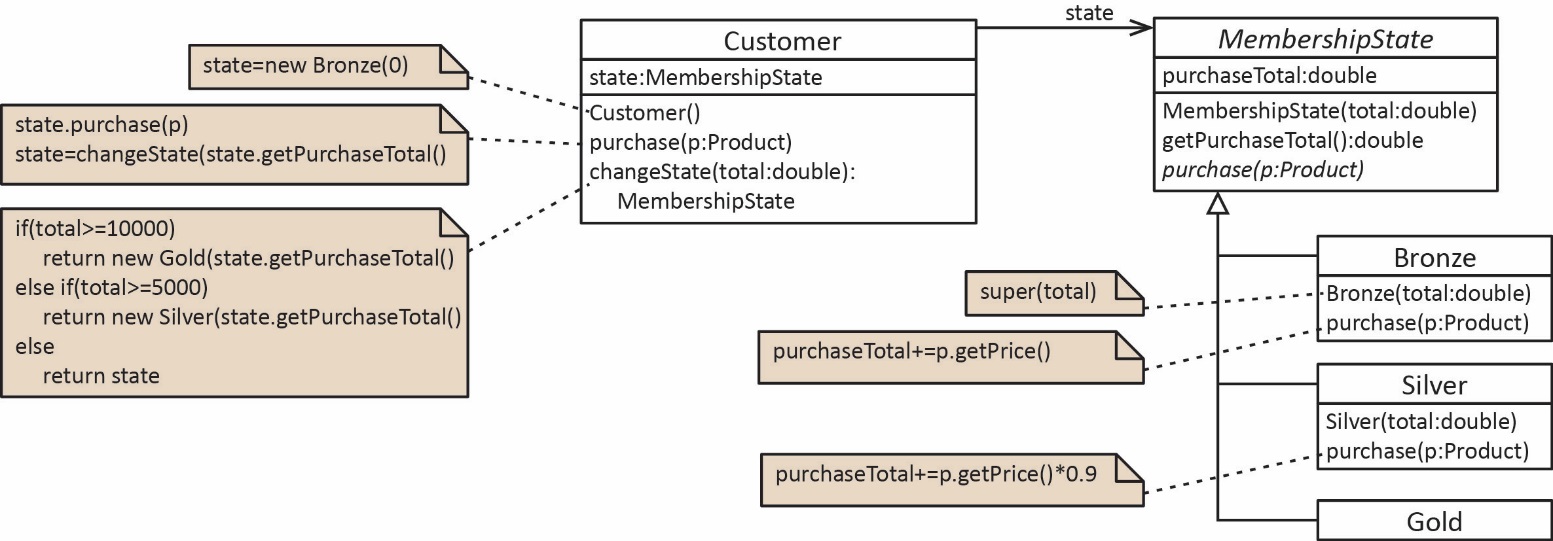 Requirement: Develop a drawing program. The program has a menu bar with various tools that are used to manipulate a drawing. It also allows plugins to be developed and added to the Tool Bar. 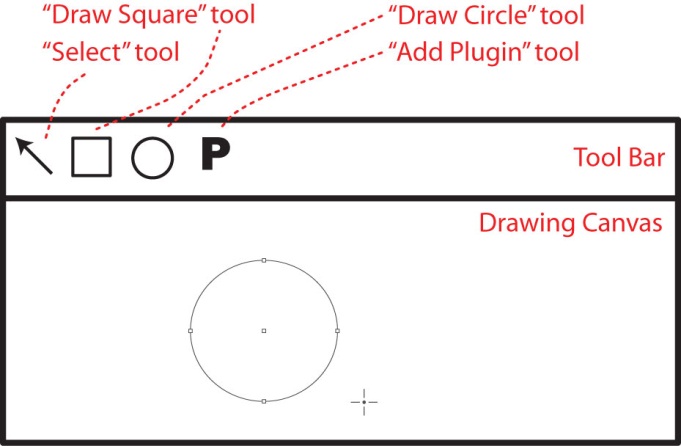 Applying the state pattern to the drawing problem.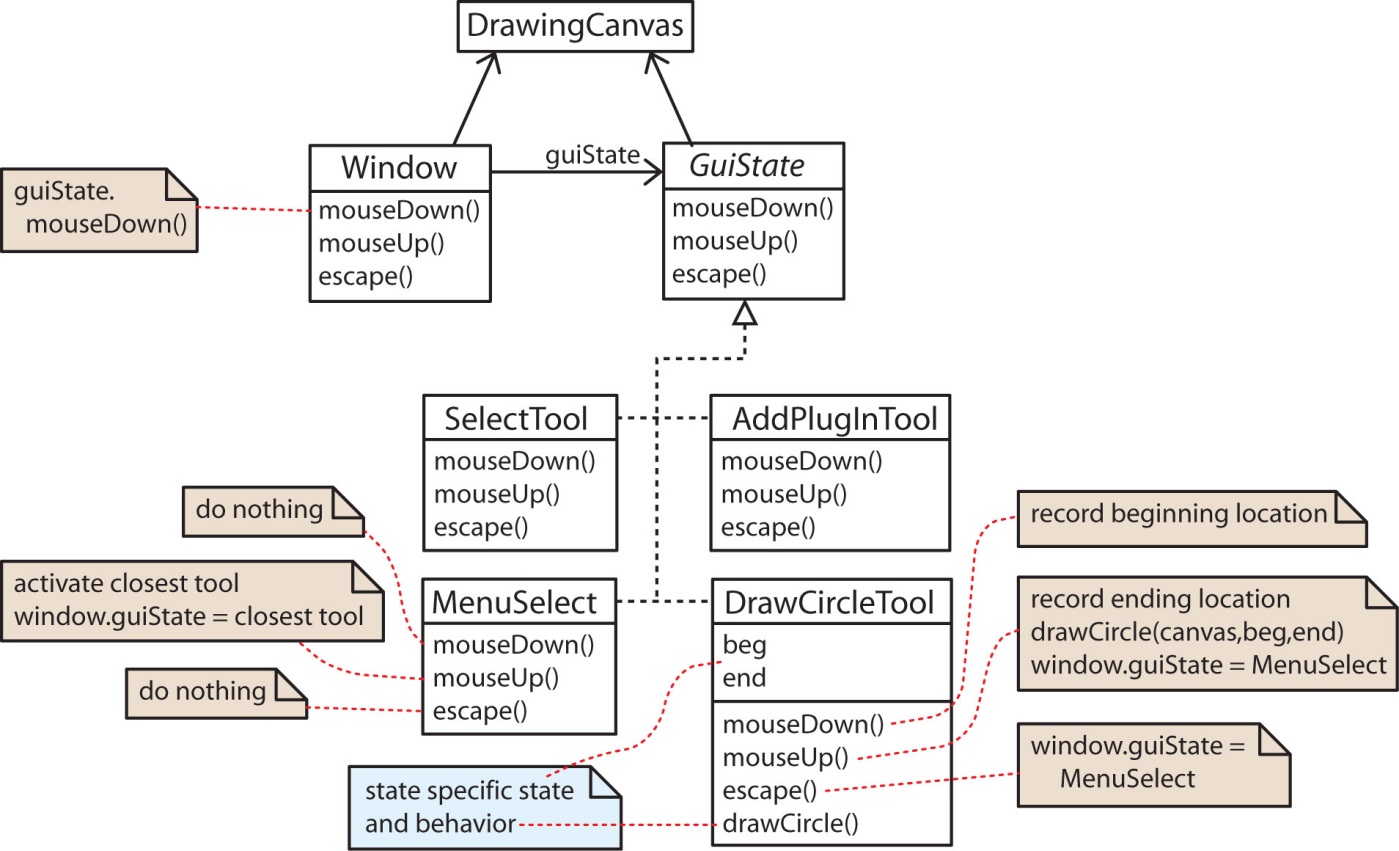 ExamplesAlarm ClockState Diagram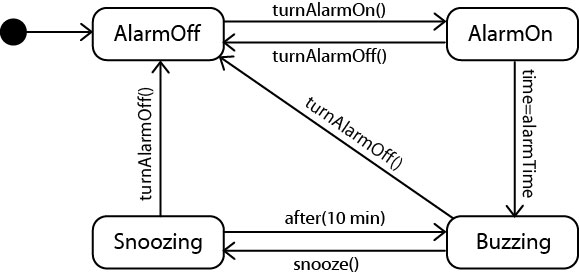 Class DiagramSuppose the AlarmClock is in the BuzzingState and snooze is pressed: 1, 2, and 3 occurNext, the time is set: 4 and 5 occur (assume not time to activate buzzer)Finally, the alarm is turned off (while snoozing): 6 and 7 occur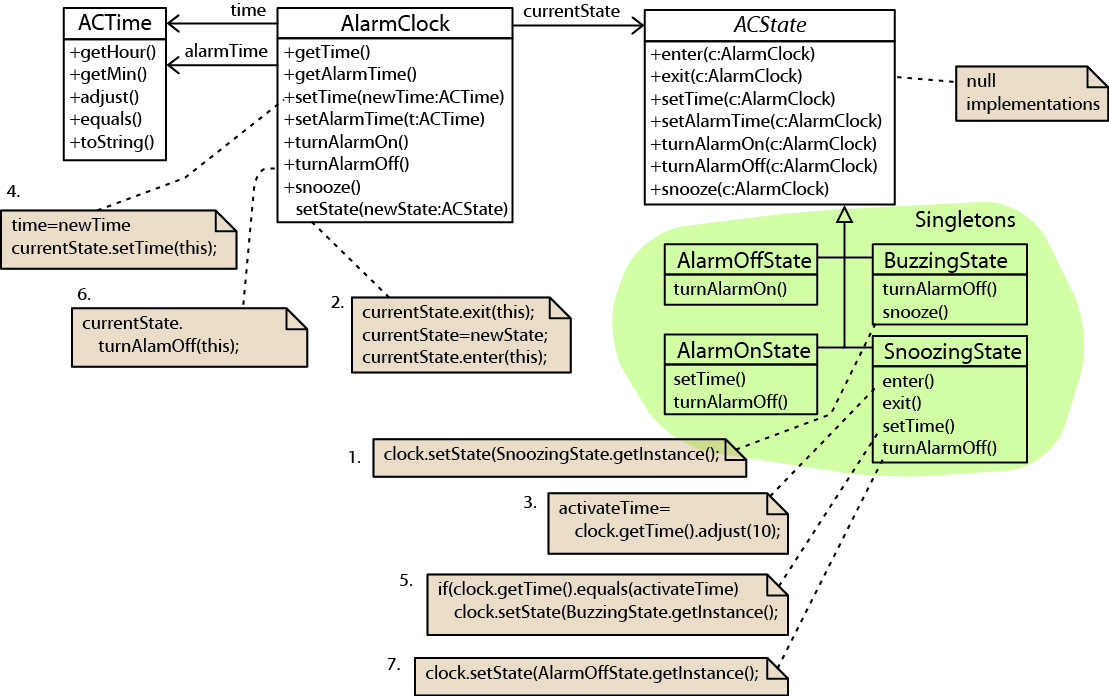 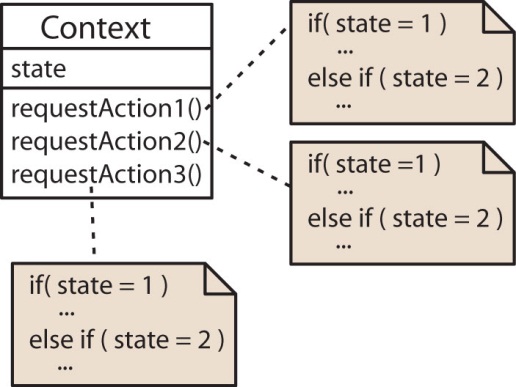 What are the problems with this approach?Not object-orientedNot well encapsulatedDoesn’t follow the open-closed principleNot flexibleBehavior is not intrinsicBefore State PatternAfter State Pattern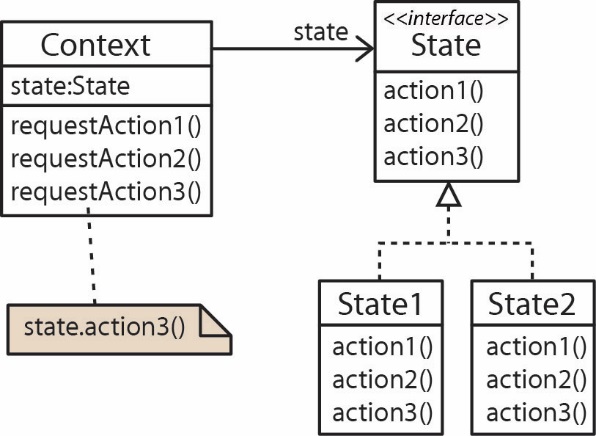 Independent States – The context can handle state changes.Dependent States – State  changes take place in the States themselves.Dependent States – State  changes take place in the States themselves.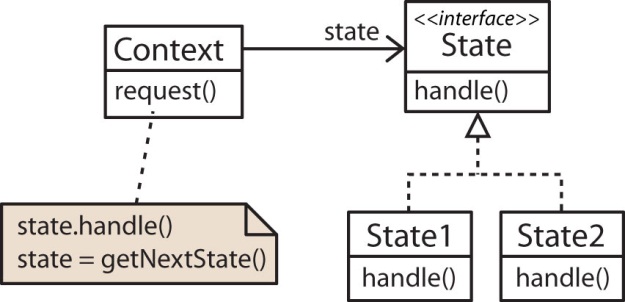 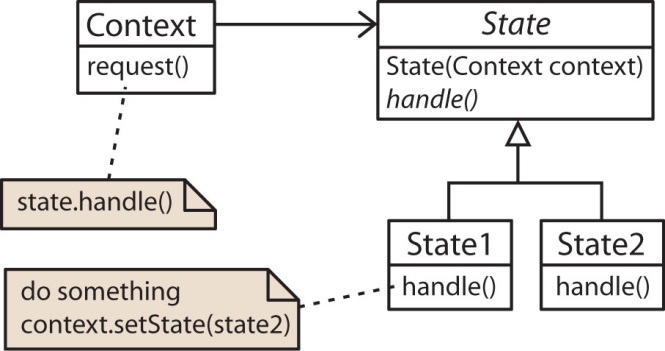 Advantage: States are not coupled to one another.Advantage: States are not coupled to one another.Advantage: Ease of adding States.Disadvantage: Harder a to add a State.Disadvantage: Harder a to add a State.Disadvantage: Coupling between States.DriverOutputpublic static void main(String[] args) {	Customer c = new Customer();	c.purchase(new Product(2000.0));	System.out.println(c);	c.purchase(new Product(4000.0));	System.out.println(c);	c.purchase(new Product(2000.0));	System.out.println(c);	c.purchase(new Product(3000.0));	System.out.println(c);}Purchase total=$2,000.00, state=BronzePurchase total=$6,000.00, state=SilverPurchase total=$7,800.00, state=SilverPurchase total=$10,500.00, state=Gold